Sinustako Vesiralliohjaaja?OLETKO LIIKUNNALLINEN AIKUINEN TAI VÄHINTÄÄN 15-VUOTIAS NUORI?TULETKO TOIMEEN LASTEN KANSSA?ONKO SINULLA OHJAUSKOKEMUSTA TAI HALUAISITKO SITÄ?Etsimme joukkoomme motivoituneita, vähintään 15-vuotiaita ohjaajia!Aikaisempaa ohjauskokemusta ei tarvita, Vesirallikoulutuksen järjestää Suomen Uimaliitto.Tule mukaan iloiseen toimintaan!Lisätietoja:www.nurmijarvenuinti.net/vesiralli/Tiina Kämäräinentiina.kamarainen78@gmail.com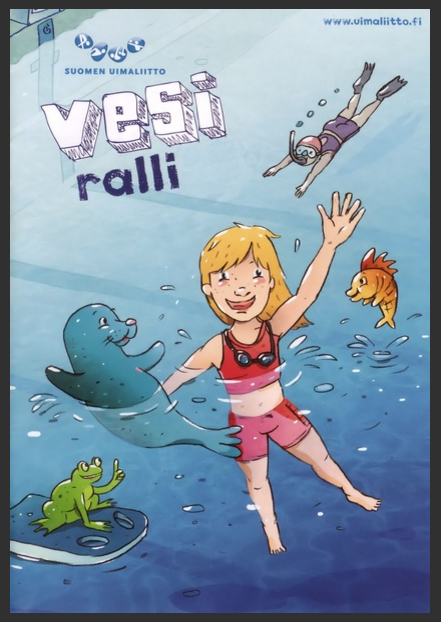 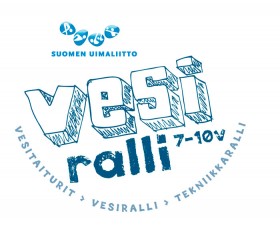 